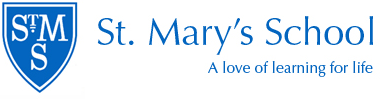 Leavers 2017Total leavers: 25Destination Bluecoat (Independent) 1Abingdon (Independent) 3 (1 Academic Scholarship and 1 Verbal Reasoning Award) Shiplake College (Independent) 3Pangbourne College (Independent) 1Leighton Park (Independent) 3Queen Anne’s (Independent) 4 (2 Academic Scholarships) The Abbey (Independent)2 (Academic Scholarships) Wycombe High (Grammer) 1Gillotts (State) 5Overseas:Dulwich College, SingaporeBluff Elementary School, Canada11